                                                                                                                            «В регистр»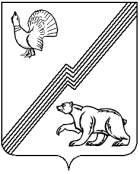 АДМИНИСТРАЦИЯ ГОРОДА ЮГОРСКАХанты-Мансийского автономного округа – ЮгрыПОСТАНОВЛЕНИЕот 14 10 2014 							                                              № 5336О внесении измененийв постановление администрации города Югорска от 31.10.2013 № 3288	В связи с уточнением объёмов финансирования мероприятий, в соответствии с постановлением администрации города Югорска от 07.10.2013 № 2906 «О муниципальных и ведомственных целевых программах города Югорска»:	1. Внести в приложение к постановлению администрации города Югорска от 31.10.2013 № 3288 «О муниципальной программе города Югорска «Организация деятельности по опеке и попечительству в городе Югорске на 2014-2020 годы» (с изменениями от 21.04.2014 № 1712, от 30.06.2014 № 3033, от 04.08.2014 № 3947) следующие изменения:	1.1. Наименование приложения дополнить словами «(далее – муниципальная программа)».	1.2. Слова «Паспорт муниципальной программы города Югорска «Организация деятельности по опеке и попечительству в городе Югорске на 2014 – 2020 годы» заменить словами «Паспорт муниципальной программы».1.3. В паспорте муниципальной программы строки «Дата утверждения муниципальной программы (наименование и номер соответствующего нормативного правового акта)»,  «Финансовое обеспечение муниципальной программы» изложить в следующей редакции:«».1.4. Таблицу 4 изложить в новой редакции согласно приложению к настоящему постановлению.	2. Опубликовать постановление в газете «Югорский вестник» и разместить на официальном сайте администрации города Югорска.3. Настоящее постановление вступает в силу после его официального опубликования в газете «Югорский вестник».4. Контроль за выполнением постановления возложить на заместителя главы администрации города Югорска Т.И. Долгодворову.Глава администрации города Югорска                                                                         М.И. БодакПриложениек постановлению администрации города Югорскаот 14.10.2014 № 5336Таблица 4Перечень мероприятий муниципальной программы города Югорска«Организация деятельности по опеке и попечительству в городе Югорске на 2014 – 2020 годы»Дата утверждения муниципальной программы (наименование и номер соответствующего нормативного правового акта)Постановление администрации города Югорска от 31.10.2013 № 3288 «О муниципальной программе города Югорска «Организация деятельности по опеке и попечительству в городе Югорске на 2014-2020 годы»Финансовое обеспечение муниципальной программы2014 год –111 567,8 тыс. руб., в том числе:Бюджет ХМАО-Югры – 110 947,3 тыс. руб.Бюджет РФ – 620,5 тыс. руб.2015 год –111 395,3 тыс. руб., в том числе:Бюджет ХМАО-Югры – 110 705,3 тыс. руб.Бюджет РФ – 690,0 тыс. руб.2016 год – 111 427,2 тыс. руб., в том числе:Бюджет ХМАО-Югры – 110 705,3 тыс. руб.Бюджет РФ – 721,9 тыс. руб.№Мероприятия программыОтветственный исполнитель/ соисполнительИсточники финансирования Финансовые затраты на реализацию (тыс. руб.)  Финансовые затраты на реализацию (тыс. руб.)  Финансовые затраты на реализацию (тыс. руб.)  Финансовые затраты на реализацию (тыс. руб.)  Финансовые затраты на реализацию (тыс. руб.)  Финансовые затраты на реализацию (тыс. руб.)  Финансовые затраты на реализацию (тыс. руб.)  Финансовые затраты на реализацию (тыс. руб.) №Мероприятия программыОтветственный исполнитель/ соисполнительИсточники финансирования всего 2014год2015год2016год2017год2018год2019год2020годЦель: Создание условий для интеграции детей-сирот и детей, оставшихся без попечения родителей, в общество.Цель: Создание условий для интеграции детей-сирот и детей, оставшихся без попечения родителей, в общество.Цель: Создание условий для интеграции детей-сирот и детей, оставшихся без попечения родителей, в общество.Цель: Создание условий для интеграции детей-сирот и детей, оставшихся без попечения родителей, в общество.Цель: Создание условий для интеграции детей-сирот и детей, оставшихся без попечения родителей, в общество.Цель: Создание условий для интеграции детей-сирот и детей, оставшихся без попечения родителей, в общество.Цель: Создание условий для интеграции детей-сирот и детей, оставшихся без попечения родителей, в общество.Цель: Создание условий для интеграции детей-сирот и детей, оставшихся без попечения родителей, в общество.Цель: Создание условий для интеграции детей-сирот и детей, оставшихся без попечения родителей, в общество.Цель: Создание условий для интеграции детей-сирот и детей, оставшихся без попечения родителей, в общество.Цель: Создание условий для интеграции детей-сирот и детей, оставшихся без попечения родителей, в общество.Цель: Создание условий для интеграции детей-сирот и детей, оставшихся без попечения родителей, в общество.Задача 1: Обеспечение дополнительными гарантиями и дополнительными мерами социальной поддержки детей-сирот и детей, оставшихся без попечения родителей, лиц из их числа, а также граждан, принявших на воспитание детей,  оставшихся без родительского попеченияЗадача 1: Обеспечение дополнительными гарантиями и дополнительными мерами социальной поддержки детей-сирот и детей, оставшихся без попечения родителей, лиц из их числа, а также граждан, принявших на воспитание детей,  оставшихся без родительского попеченияЗадача 1: Обеспечение дополнительными гарантиями и дополнительными мерами социальной поддержки детей-сирот и детей, оставшихся без попечения родителей, лиц из их числа, а также граждан, принявших на воспитание детей,  оставшихся без родительского попеченияЗадача 1: Обеспечение дополнительными гарантиями и дополнительными мерами социальной поддержки детей-сирот и детей, оставшихся без попечения родителей, лиц из их числа, а также граждан, принявших на воспитание детей,  оставшихся без родительского попеченияЗадача 1: Обеспечение дополнительными гарантиями и дополнительными мерами социальной поддержки детей-сирот и детей, оставшихся без попечения родителей, лиц из их числа, а также граждан, принявших на воспитание детей,  оставшихся без родительского попеченияЗадача 1: Обеспечение дополнительными гарантиями и дополнительными мерами социальной поддержки детей-сирот и детей, оставшихся без попечения родителей, лиц из их числа, а также граждан, принявших на воспитание детей,  оставшихся без родительского попеченияЗадача 1: Обеспечение дополнительными гарантиями и дополнительными мерами социальной поддержки детей-сирот и детей, оставшихся без попечения родителей, лиц из их числа, а также граждан, принявших на воспитание детей,  оставшихся без родительского попеченияЗадача 1: Обеспечение дополнительными гарантиями и дополнительными мерами социальной поддержки детей-сирот и детей, оставшихся без попечения родителей, лиц из их числа, а также граждан, принявших на воспитание детей,  оставшихся без родительского попеченияЗадача 1: Обеспечение дополнительными гарантиями и дополнительными мерами социальной поддержки детей-сирот и детей, оставшихся без попечения родителей, лиц из их числа, а также граждан, принявших на воспитание детей,  оставшихся без родительского попеченияЗадача 1: Обеспечение дополнительными гарантиями и дополнительными мерами социальной поддержки детей-сирот и детей, оставшихся без попечения родителей, лиц из их числа, а также граждан, принявших на воспитание детей,  оставшихся без родительского попеченияЗадача 1: Обеспечение дополнительными гарантиями и дополнительными мерами социальной поддержки детей-сирот и детей, оставшихся без попечения родителей, лиц из их числа, а также граждан, принявших на воспитание детей,  оставшихся без родительского попеченияЗадача 1: Обеспечение дополнительными гарантиями и дополнительными мерами социальной поддержки детей-сирот и детей, оставшихся без попечения родителей, лиц из их числа, а также граждан, принявших на воспитание детей,  оставшихся без родительского попечения1.1.Выплата ежемесячных пособий опекаемым и усыновленным детямУправление опеки и попечительства администрации города ЮгорскаФедеральный бюджет------------------------1.1.Выплата ежемесячных пособий опекаемым и усыновленным детямУправление опеки и попечительства администрации города ЮгорскаБюджет округа136 401,142133,747133,747133,7------------1.1.Выплата ежемесячных пособий опекаемым и усыновленным детямУправление опеки и попечительства администрации города ЮгорскаВсего136 401,1  42133,747133,747133,7------------1.2.Выплата ежемесячных пособий приемным детямУправление опеки и попечительства администрации города ЮгорскаФедеральный бюджет------------------------1.2.Выплата ежемесячных пособий приемным детямУправление опеки и попечительства администрации города ЮгорскаБюджет округа46 092,6 15364,215364,215364,2------------1.2.Выплата ежемесячных пособий приемным детямУправление опеки и попечительства администрации города ЮгорскаВсего46 092,6  15364,215364,215364,2------------1.3.Выплата вознаграждения приемным родителямУправление опеки и попечительства администрации города ЮгорскаФедеральный бюджет------------------------1.3.Выплата вознаграждения приемным родителямУправление опеки и попечительства администрации города ЮгорскаБюджет округа57 965,3  22655,117655,117655,1------------1.3.Выплата вознаграждения приемным родителямУправление опеки и попечительства администрации города ЮгорскаВсего57 965,3  22655,117655,117655,1------------1.4.Выплата единовременного пособия при передаче ребенка на воспитание в семьюУправление опеки и попечительства администрации города ЮгорскаФедеральный бюджет2 032,4  620,5690,0721,9------------1.4.Выплата единовременного пособия при передаче ребенка на воспитание в семьюУправление опеки и попечительства администрации города ЮгорскаБюджет округа------------------------1.4.Выплата единовременного пособия при передаче ребенка на воспитание в семьюУправление опеки и попечительства администрации города ЮгорскаВсего2 032,4  620,5690,0721,9------------1.5.Предоставление дополнительных гарантий детям - сиротам и детям, оставшимся без попечения родителей, лицам из числа детей-сирот (предоставление денежных средств на проезд на городском транспорте, путевок в спортивно-оздоровительные лагеря и оплаты проезда к месту отдыха и обратно, обеспечение детей-сирот по окончанию ими общеобразова-тельного учреждения денежной компенсацией и единовременным пособием)Управление опеки и попечительства администрации города ЮгорскаФедеральный бюджет------------------------1.5.Предоставление дополнительных гарантий детям - сиротам и детям, оставшимся без попечения родителей, лицам из числа детей-сирот (предоставление денежных средств на проезд на городском транспорте, путевок в спортивно-оздоровительные лагеря и оплаты проезда к месту отдыха и обратно, обеспечение детей-сирот по окончанию ими общеобразова-тельного учреждения денежной компенсацией и единовременным пособием)Управление опеки и попечительства администрации города ЮгорскаБюджет округа12 033,0  4011,04011,04011,0------------1.5.Предоставление дополнительных гарантий детям - сиротам и детям, оставшимся без попечения родителей, лицам из числа детей-сирот (предоставление денежных средств на проезд на городском транспорте, путевок в спортивно-оздоровительные лагеря и оплаты проезда к месту отдыха и обратно, обеспечение детей-сирот по окончанию ими общеобразова-тельного учреждения денежной компенсацией и единовременным пособием)Управление опеки и попечительства администрации города ЮгорскаВсего12 033,0  4011,04011,04011,0------------1.6.Организация деятельности по опеке и попечительствуУправление бухгалтерского учета и отчетности администрации города ЮгорскаФедеральный бюджет------------------------1.6.Организация деятельности по опеке и попечительствуУправление бухгалтерского учета и отчетности администрации города ЮгорскаБюджет округа36 535,4  11 939,812 297,812 297,8------------1.6.Организация деятельности по опеке и попечительствуУправление бухгалтерского учета и отчетности администрации города ЮгорскаВсего36 535,411 939,812 297,812 297,8------------Итого по задаче 1Итого по задаче 1Федеральный бюджет2 032,4  620,5690,0721,9------------Итого по задаче 1Итого по задаче 1Бюджет округа289 027,496 103,896 461,896 461,8------------Итого по задаче 1Итого по задаче 1Всего291 059,8 96 724,397 151,897 183,7------------Задача 2: Повышение уровня благосостояния детей-сирот и детей, оставшихся без попечения родителей, лиц из числа детей-сирот и детей,                                                оставшихся без попечения родителейЗадача 2: Повышение уровня благосостояния детей-сирот и детей, оставшихся без попечения родителей, лиц из числа детей-сирот и детей,                                                оставшихся без попечения родителейЗадача 2: Повышение уровня благосостояния детей-сирот и детей, оставшихся без попечения родителей, лиц из числа детей-сирот и детей,                                                оставшихся без попечения родителейЗадача 2: Повышение уровня благосостояния детей-сирот и детей, оставшихся без попечения родителей, лиц из числа детей-сирот и детей,                                                оставшихся без попечения родителейЗадача 2: Повышение уровня благосостояния детей-сирот и детей, оставшихся без попечения родителей, лиц из числа детей-сирот и детей,                                                оставшихся без попечения родителейЗадача 2: Повышение уровня благосостояния детей-сирот и детей, оставшихся без попечения родителей, лиц из числа детей-сирот и детей,                                                оставшихся без попечения родителейЗадача 2: Повышение уровня благосостояния детей-сирот и детей, оставшихся без попечения родителей, лиц из числа детей-сирот и детей,                                                оставшихся без попечения родителейЗадача 2: Повышение уровня благосостояния детей-сирот и детей, оставшихся без попечения родителей, лиц из числа детей-сирот и детей,                                                оставшихся без попечения родителейЗадача 2: Повышение уровня благосостояния детей-сирот и детей, оставшихся без попечения родителей, лиц из числа детей-сирот и детей,                                                оставшихся без попечения родителейЗадача 2: Повышение уровня благосостояния детей-сирот и детей, оставшихся без попечения родителей, лиц из числа детей-сирот и детей,                                                оставшихся без попечения родителейЗадача 2: Повышение уровня благосостояния детей-сирот и детей, оставшихся без попечения родителей, лиц из числа детей-сирот и детей,                                                оставшихся без попечения родителейЗадача 2: Повышение уровня благосостояния детей-сирот и детей, оставшихся без попечения родителей, лиц из числа детей-сирот и детей,                                                оставшихся без попечения родителей2.1.Обеспечение дополнительных гарантий прав на жилое помещение детей-сирот и детей, оставшихся без попечения родителей, лиц из числа детей-сирот, детей, оставшихся без попечения родителейУправление опеки и попечительства администрации города ЮгорскаФедеральный бюджет------------------------2.1.Обеспечение дополнительных гарантий прав на жилое помещение детей-сирот и детей, оставшихся без попечения родителей, лиц из числа детей-сирот, детей, оставшихся без попечения родителейУправление опеки и попечительства администрации города ЮгорскаБюджет округа422,4  140,8140,8140,8------------2.1.Обеспечение дополнительных гарантий прав на жилое помещение детей-сирот и детей, оставшихся без попечения родителей, лиц из числа детей-сирот, детей, оставшихся без попечения родителейУправление опеки и попечительства администрации города ЮгорскаВсего422,4  140,8140,8140,8------------2.2.Обеспечение жилыми помещениями детей-сирот и детей, оставшихся без попечения родителей, лиц из числа детей-сирот и детей, оставшихся без попечения родителейУправление опеки и попечительства администрации города Югорска; Департамент муниципальной собственности и градостроительства администрации города Югорска;Управление жилищной политики администрации города ЮгорскаФедеральный бюджет------------------------2.2.Обеспечение жилыми помещениями детей-сирот и детей, оставшихся без попечения родителей, лиц из числа детей-сирот и детей, оставшихся без попечения родителейУправление опеки и попечительства администрации города Югорска; Департамент муниципальной собственности и градостроительства администрации города Югорска;Управление жилищной политики администрации города ЮгорскаБюджет округа42 908,1  14 702,714 102,714 102,7------------2.2.Обеспечение жилыми помещениями детей-сирот и детей, оставшихся без попечения родителей, лиц из числа детей-сирот и детей, оставшихся без попечения родителейУправление опеки и попечительства администрации города Югорска; Департамент муниципальной собственности и градостроительства администрации города Югорска;Управление жилищной политики администрации города ЮгорскаВсего42 908,1  14 702,714 102,714 102,7------------Итого по задаче 2Итого по задаче 2Федеральный бюджет------------------------Итого по задаче 2Итого по задаче 2Бюджет округа43 330,5  14 843,514 243,514 243,5------------Итого по задаче 2Итого по задаче 2Всего43 330,5  14 843,514 243,514 243,5------------ВСЕГО ПО МУНИЦИПАЛЬНОЙ ПРОГРАММЕВСЕГО ПО МУНИЦИПАЛЬНОЙ ПРОГРАММЕФедеральный бюджет2 032,4  620,5690,0721,9------------ВСЕГО ПО МУНИЦИПАЛЬНОЙ ПРОГРАММЕВСЕГО ПО МУНИЦИПАЛЬНОЙ ПРОГРАММЕБюджет округа332 357,9110947,3110705,3110705,3------------ВСЕГО ПО МУНИЦИПАЛЬНОЙ ПРОГРАММЕВСЕГО ПО МУНИЦИПАЛЬНОЙ ПРОГРАММЕВсего334 390,3 111567,8111395,3111427,2------------в том числе:в том числе:в том числе:в том числе:в том числе:в том числе:в том числе:в том числе:в том числе:в том числе:в том числе:в том числе:Управление опеки и попечительства администрации города ЮгорскаУправление опеки и попечительства администрации города ЮгорскаФедеральный бюджет2 032,4  620,5690,0721,9------------Управление опеки и попечительства администрации города ЮгорскаУправление опеки и попечительства администрации города ЮгорскаБюджет округа252 914,484 304,884 304,884 304,8------------Управление опеки и попечительства администрации города ЮгорскаУправление опеки и попечительства администрации города ЮгорскаВсего254 946,884 925,384 994,885 026,7------------Управление бухгалтерского учета и отчетности администрации города ЮгорскаУправление бухгалтерского учета и отчетности администрации города ЮгорскаФедеральный бюджет------------------------Управление бухгалтерского учета и отчетности администрации города ЮгорскаУправление бухгалтерского учета и отчетности администрации города ЮгорскаБюджет округа36 535,4  11 939,812 297,812 297,8------------Управление бухгалтерского учета и отчетности администрации города ЮгорскаУправление бухгалтерского учета и отчетности администрации города ЮгорскаВсего36 535,4  11 939,812 297,812 297,8------------Департамент муниципальной собственности и градостроительства администрации города Югорска;Управление жилищной политики администрации города Югорска.Департамент муниципальной собственности и градостроительства администрации города Югорска;Управление жилищной политики администрации города Югорска.Федеральный бюджет------------------------Департамент муниципальной собственности и градостроительства администрации города Югорска;Управление жилищной политики администрации города Югорска.Департамент муниципальной собственности и градостроительства администрации города Югорска;Управление жилищной политики администрации города Югорска.Бюджет округа42 908,1  14 702,714 102,714 102,7------------Департамент муниципальной собственности и градостроительства администрации города Югорска;Управление жилищной политики администрации города Югорска.Департамент муниципальной собственности и градостроительства администрации города Югорска;Управление жилищной политики администрации города Югорска.Всего42 908,1  14 702,714 102,714 102,7------------